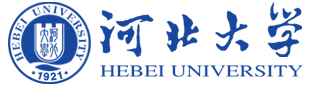 河北大学专业学位研究生教学案例建设项目申  报  书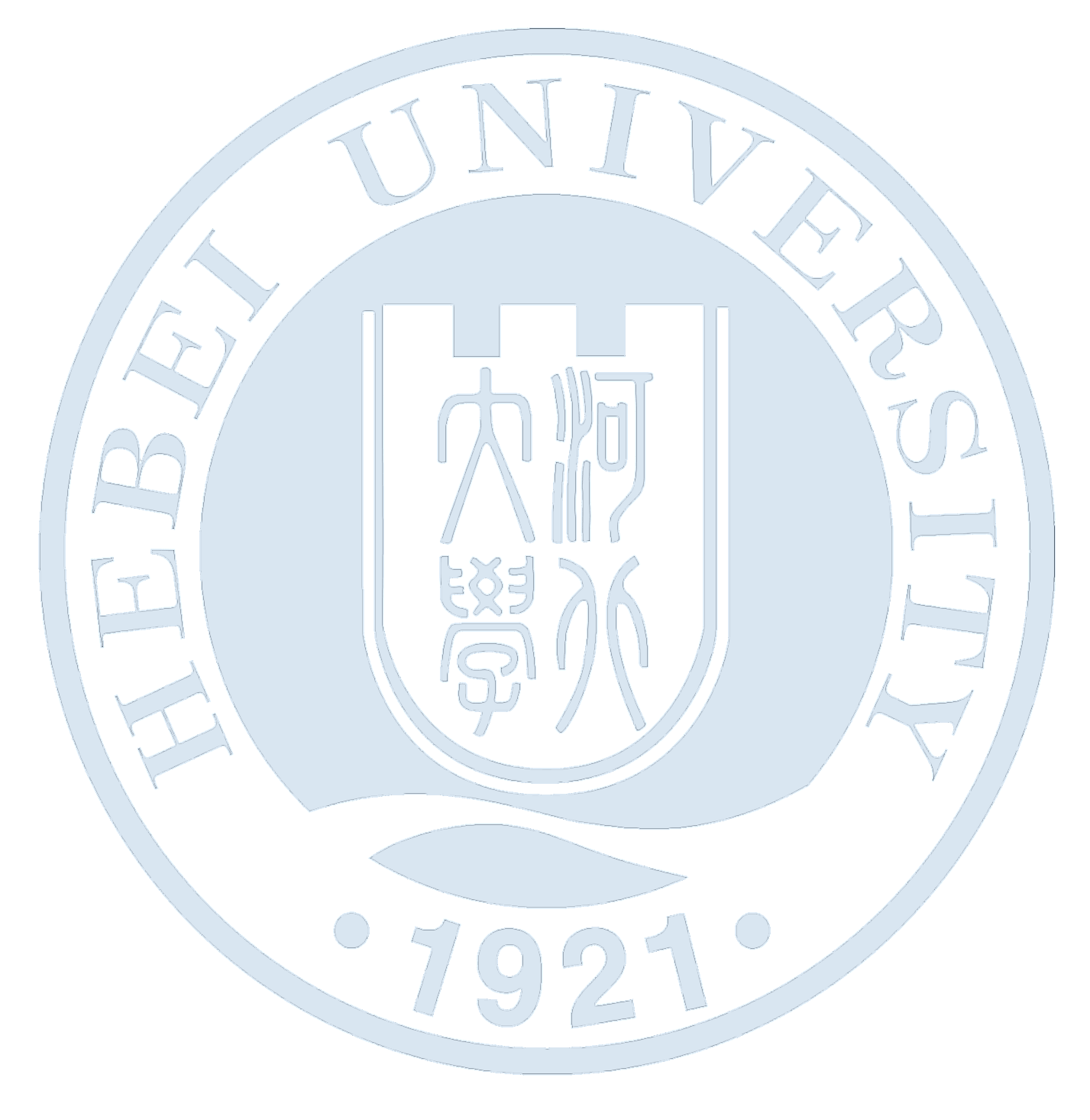 项目名称：学位类别：专业领域：培养单位：负 责 人：起止时间：年   月   日河北大学研究生院制填写要求以word文档格式如实填写各项内容，字体要求：宋体，字体大小：13号。表格文本中外文名词第一次出现时，要写明全称和缩写。涉密内容不填写，有可能涉密和不宜大范围公开的内容，请在说明栏中注明。4.表格内容表述应简练概括、逻辑清晰，表格整体美观。1．基本信息2．立项依据3．建设方案4．经费预算及其他注：经费预算包括项目建设中的人员劳务、图书资料、网络建设、会议研讨、材料打印复印、图书出版等。5.推荐意见项目名称项目名称项目名称依托课程依托课程依托课程专业学位类别专业学位类别专业学位类别专业学位领域专业学位领域专业学位领域负 责 人 情 况负 责 人 情 况负 责 人 情 况负 责 人 情 况负 责 人 情 况负 责 人 情 况负 责 人 情 况负 责 人 情 况姓名所属专业所属专业职称研究方向研究方向电话电子邮箱电子邮箱主要教学经历（授课名称、起止时间、授课对象等）主要教学经历（授课名称、起止时间、授课对象等）主要教学经历（授课名称、起止时间、授课对象等）主要教学经历（授课名称、起止时间、授课对象等）主要教学经历（授课名称、起止时间、授课对象等）主要教学经历（授课名称、起止时间、授课对象等）主要教学经历（授课名称、起止时间、授课对象等）主要教学经历（授课名称、起止时间、授课对象等）教材编写、教学论文及教学研究、科学研究情况教材编写、教学论文及教学研究、科学研究情况教材编写、教学论文及教学研究、科学研究情况教材编写、教学论文及教学研究、科学研究情况教材编写、教学论文及教学研究、科学研究情况教材编写、教学论文及教学研究、科学研究情况教材编写、教学论文及教学研究、科学研究情况教材编写、教学论文及教学研究、科学研究情况项 目 组 成 员 情 况项 目 组 成 员 情 况项 目 组 成 员 情 况项 目 组 成 员 情 况项 目 组 成 员 情 况项 目 组 成 员 情 况项 目 组 成 员 情 况项 目 组 成 员 情 况姓名姓名所属专业所属专业所属专业研究方向研究方向主要负责内容项 目 组 成 员 主 讲 课 程项 目 组 成 员 主 讲 课 程项 目 组 成 员 主 讲 课 程项 目 组 成 员 主 讲 课 程项 目 组 成 员 主 讲 课 程项 目 组 成 员 主 讲 课 程项 目 组 成 员 主 讲 课 程项 目 组 成 员 主 讲 课 程任课教师任课教师课程名称课程名称课程名称授课对象（博士/学术型硕士/专业学位型硕士）授课对象（博士/学术型硕士/专业学位型硕士）备  注项目建设的意义；国内外建设概况、发展趋势；应用前景；前期已开展的相关工作；特色及创新性讲授模块及主要内容包括建设的进度安排预期成果与呈现形式所在单位的政策鼓励与支持措施（制度保障、经费支持、单位已有案例建设成果等）经费预算项目明细金额（元）经费预算经费预算经费预算经费预算经费预算经费预算经费预算经费预算经费预算合 计负责人承诺：我作为本项目的负责人，郑重承诺：以上所填写内容真实，并保证在立项后积极组织实施，确保项目的进度和质量。                                项目负责人（签名）： 年   月   日推荐单位意见： 负责人签字：                      单位盖章：  年    月   日专家组意见：□推荐立项省级。□推荐立项校级。□不予立项。专家组组长签名：                                 年   月    日研究生院意见： 负责人签字：                      单位盖章：  年    月   日